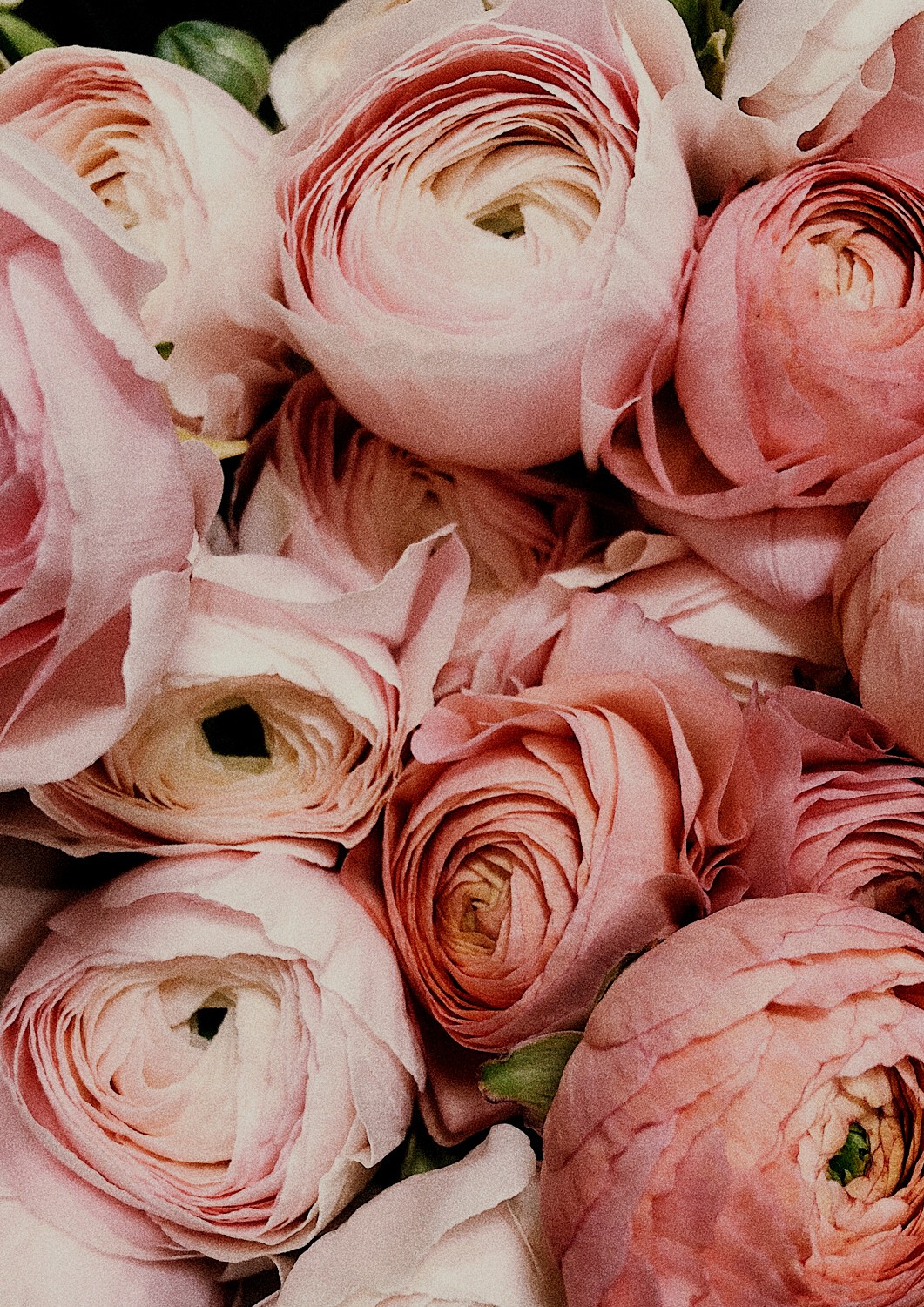 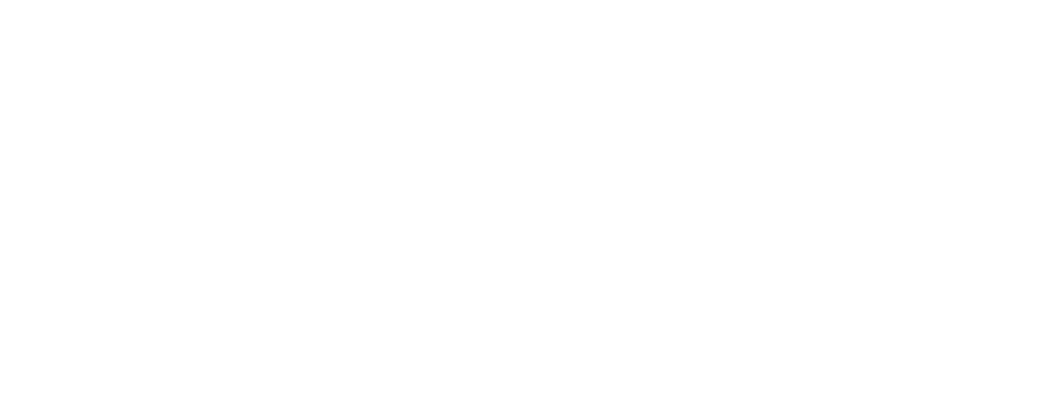 Hola,